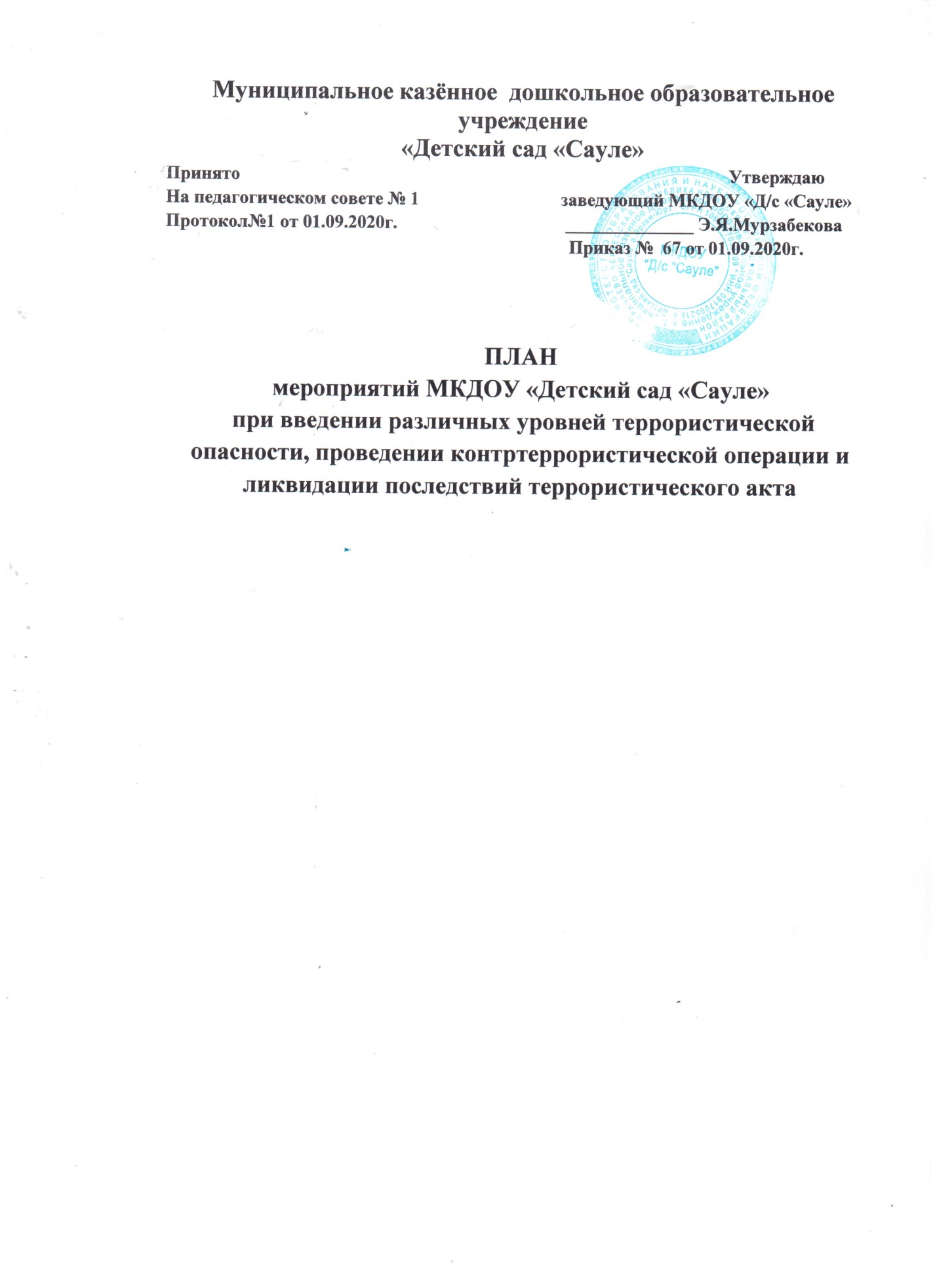 Муниципальное казённое  дошкольное образовательное учреждение«Детский сад «Сауле»Принято                                                                                                           УтверждаюНа педагогическом совете № 1                               заведующий МКДОУ «Д/с «Сауле»Протокол№1 от 01.09.2020г.	______________ Э.Я.Мурзабекова	Приказ №  67 от 01.09.2020г.ПЛАН мероприятий МКДОУ «Детский сад «Сауле» при введении различных уровней террористической опасности, проведении контртеррористической операции и ликвидации последствий террористического актаНастоящий  План разработан   в соответствии   с Федеральными   законами    от   6 марта   2006 года № 35-Ф3 «О противодействии терроризму»  и  от 6 октября 2003 года № 131-Ф3 «Об общих принципах организации местного самоуправления в Российской федерации», Указом Президента    Российской Федерации от 14июня 2012 года № 851 «О порядке установления уровней террористической опасности, предусматривающих принятие дополнительных мер по обеспечению безопасности личности, общества и государства», указаниями Национального антитеррористического комитета, оперативного штаба в Карачаево-Черкесской Республике и методическими рекомендациями Антитеррористической комиссии Карачаево-Черкесской Республики, и определяет основные мероприятия по противодействию терроризму, а также порядок действий руководителя образовательной организации при установлении различных уровней террористической опасности.МКДОУ «Детский сад «Сауле»     при   реализации мероприятий   по    противодействию   терроризму  функционирует  в  следующих   уровнях   террористической опасности:повседневной деятельности  - при отсутствии террористической угрозы;повышенный («СИНИЙ») – при наличии требующей подтверждения информации о реальной возможности совершения террористического акта;высокий («ЖЕЛТЫЙ») – при наличии подтвержденной информации о реальной возможности совершения террористического акта;критический («КРАСНЫЙ») – при наличии информации о совершенном террористическом акте либо о совершении действий, создающих непосредственную угрозу террористического акта.№ п/пОперативное  времяОсновные  мероприятия, проводимые при введении различных уровней террористической опасностиОтветственные за исполнениеОтметка 
о выполнении1. В режиме ПОВСЕДНЕВНОЙ ДЕЯТЕЛЬНОСТИ – при отсутствии террористической угрозы1. В режиме ПОВСЕДНЕВНОЙ ДЕЯТЕЛЬНОСТИ – при отсутствии террористической угрозы1. В режиме ПОВСЕДНЕВНОЙ ДЕЯТЕЛЬНОСТИ – при отсутствии террористической угрозы1. В режиме ПОВСЕДНЕВНОЙ ДЕЯТЕЛЬНОСТИ – при отсутствии террористической угрозы1. В режиме ПОВСЕДНЕВНОЙ ДЕЯТЕЛЬНОСТИ – при отсутствии террористической угрозы1.1ПостоянноИзучение и анализ информации о состоянии общественно-политической и социально-экономической обстановки на территории образовательной организации, выработка необходимых предложений по устранению причин и условий, оказывающих негативное влияние на уровень антитеррористической защищённости ДОУ.Заведующий, ответственный за антитеррористическую защищённость в МКДОУ1.2ПостоянноОрганизация необходимых мероприятий по профилактике терроризма, обеспечению защищенности организации от возможных террористических посягательств, а также по минимизации и (или) ликвидации последствий террористических актов, осуществление контроля реализации этих мер. Обеспечение взаимодействия с правоохранительными органами и Отделом образования Ногайского муниципального района по вопросам профилактики терроризма.Заведующий, ответственный за антитеррористическую защищённость в МКДОУ1.3ПостоянноРазработка  плана  первоочередных мероприятий по пресечению террористического акта на территории образовательной организации. Проведение расчета сил и средств образовательной организации, привлекаемых  к выполнению  задач по эвакуации, медицинскому обеспечению.Заведующий, ответственный за антитеррористическую защищённость в МДОУ 1.4ПостоянноУчастие в командно-штабных  занятиях по плану ОМВД России по Адыге-Хабльскому и Ногайскому районамЗаведующий, ответственный за антитеррористическую защищённость в МКДОУ 1.5ПостоянноПрисутствие на занятиях по обучению  населения района от вероятных террористических посягательств, порядку действий в случае угрозы и возникновения кризисных ситуаций, проведение тренировок и учений по действиям при угрозе террористического акта.Заведующий, ответственный за антитеррористическую защищённость в МКДОУ2. При ПОВЫШЕННОМ («синий») уровне террористической опасности – при наличии требующей подтверждения информации о реальной возможности совершения теракта (время «Ч» – время поступления сигнала)2. При ПОВЫШЕННОМ («синий») уровне террористической опасности – при наличии требующей подтверждения информации о реальной возможности совершения теракта (время «Ч» – время поступления сигнала)2. При ПОВЫШЕННОМ («синий») уровне террористической опасности – при наличии требующей подтверждения информации о реальной возможности совершения теракта (время «Ч» – время поступления сигнала)2. При ПОВЫШЕННОМ («синий») уровне террористической опасности – при наличии требующей подтверждения информации о реальной возможности совершения теракта (время «Ч» – время поступления сигнала)2. При ПОВЫШЕННОМ («синий») уровне террористической опасности – при наличии требующей подтверждения информации о реальной возможности совершения теракта (время «Ч» – время поступления сигнала) 2.1«Ч»+0.30Получение информации о введении ПОВЫШЕННОГО («синего») уровня террористической опасностиЗаведующий, ответственный за антитеррористическую защищённость в МКДОУ 2.2«Ч»+0.40 Получение подтверждения о достоверности информации о  реальной возможности совершения террористического акта на территории Ногайского районаЗаведующий, ответственный за антитеррористическую защищённость в МКДОУ 2.3«Ч» + 1,00 Изучение поступившей информации и организация  своевременного информирования работников организации, как вести себя в условиях угрозы совершения террористического актаЗаведующий, ответственный за антитеррористическую защищённость в МКДОУ 2.5«Ч» + 1,30     Организация  и проведение проверок и осмотров закрепленной территории и помещений здания образовательной организации  в целях выявления возможных мест закладки взрывных устройств.Заведующий, ответственный за антитеррористическую защищённость в МКДОУ 2.6«Ч» +  2.00Уточнение плана выполнения основных мероприятий при угрозе или совершения террористического акта, состава и задач функциональных групп, порядка взаимодействия с ООА Ногайского муниципального района и с ОМВД по Адыге-Хабльскому и Ногайскому районамЗаведующий, ответственный за антитеррористическую защищённость в МКДОУ  3. При ВЫСОКОМ («желтый») уровне террористической опасности – при наличии подтвержденной информации о реальной возможности совершения теракта (время «Ч» – время поступления сигнала)3. При ВЫСОКОМ («желтый») уровне террористической опасности – при наличии подтвержденной информации о реальной возможности совершения теракта (время «Ч» – время поступления сигнала)3. При ВЫСОКОМ («желтый») уровне террористической опасности – при наличии подтвержденной информации о реальной возможности совершения теракта (время «Ч» – время поступления сигнала)3. При ВЫСОКОМ («желтый») уровне террористической опасности – при наличии подтвержденной информации о реальной возможности совершения теракта (время «Ч» – время поступления сигнала)3. При ВЫСОКОМ («желтый») уровне террористической опасности – при наличии подтвержденной информации о реальной возможности совершения теракта (время «Ч» – время поступления сигнала) 3.1«Ч»+ 0.30Получение информации о введении ВЫСОКОГО («желтого») уровня террористической опасности Заведующий, ответственный за антитеррористическую защищённость в МКДОУ 3.2«Ч» + 0.40 Получение подтверждения о достоверности информации о  реальной возможности совершения террористического акта на территории Ногайского районаЗаведующий, ответственный за антитеррористическую защищённость в МКДОУ 3.3 «Ч» +  1.00Уточнение плана выполнения основных мероприятий при угрозе или совершения террористического акта, состава и задач функциональных групп, порядка взаимодействия с ООА Ногайского муниципального района и с ОМВД России по Адыге-Хабльскому и Ногайскому районам Заведующий, ответственный за антитеррористическую защищённость в МКДОУ 3.4«Ч» +1.20 Проведение проверок  готовности работников от  террористических посягательств и отработка их возможных действий по пресечению террористического акта и спасению людей.Заведующий, ответственный за антитеррористическую защищённость в МКДОУ4. При КРИТИЧЕСКОМ («красный») уровне террористической опасности – при наличии информации о совершенном террористическом акте либо о совершении действий, создающих непосредственную угрозу террористического акта  (время «Ч» – время поступления сигнала)4. При КРИТИЧЕСКОМ («красный») уровне террористической опасности – при наличии информации о совершенном террористическом акте либо о совершении действий, создающих непосредственную угрозу террористического акта  (время «Ч» – время поступления сигнала)4. При КРИТИЧЕСКОМ («красный») уровне террористической опасности – при наличии информации о совершенном террористическом акте либо о совершении действий, создающих непосредственную угрозу террористического акта  (время «Ч» – время поступления сигнала)4. При КРИТИЧЕСКОМ («красный») уровне террористической опасности – при наличии информации о совершенном террористическом акте либо о совершении действий, создающих непосредственную угрозу террористического акта  (время «Ч» – время поступления сигнала)4. При КРИТИЧЕСКОМ («красный») уровне террористической опасности – при наличии информации о совершенном террористическом акте либо о совершении действий, создающих непосредственную угрозу террористического акта  (время «Ч» – время поступления сигнала) 4.1«Ч»+ 0,30Получение информации о введении КРИТИЧЕСКОГО («красный») уровня террористической опасностиЗаведующий, ответственный за антитеррористическую защищённость в МКДОУ  4.3«Ч» +  0.50Приведение в готовность нештатных групп работников организации по отработке действии в случаи  совершения повторных террористических актовЗаведующий, ответственный за антитеррористическую защищённость в МКДОУ 4.4«Ч» +  1.00Организация непрерывного контроля за окружающей обстановкойЗаведующий, ответственный за антитеррористическую защищённость в МКДОУ 5. При проведении первоочередных мероприятий по пресечению террористического акта5. При проведении первоочередных мероприятий по пресечению террористического акта5. При проведении первоочередных мероприятий по пресечению террористического акта5. При проведении первоочередных мероприятий по пресечению террористического акта5. При проведении первоочередных мероприятий по пресечению террористического акта 5.1«Ч» + 0,20Организация и постоянное осуществление анализа информации  окружающей обстановкиЗаведующий, ответственный за антитеррористическую защищённость в МКДОУ 5.2с «Ч» + 0.30Организация сбора  информации о наличии жертв террористического акта, повреждениях инфраструктуры на территории образовательной организации.Заведующий, ответственный за антитеррористическую защищённость в МКДОУ 5.3«Ч» + 0.40Организация  взаимодействия с органами внутренних дел по усилению охраны образовательной организации.Заведующий, ответственный за антитеррористическую защищённость в МКДОУ 5.4«Ч» + 1.00Уточнение  расчета сил и средств для выполнения первоочередных мероприятий, состава  и задач функциональных групп для оказания содействия правоохранительным органам и минимизации последствий террористического акта:  - группа эвакуации – по осуществлению эвакуации учащихся (воспитанников), персонала и материальных ценностей из зоны проведения первоочередных мероприятий;  - группа медицинского обеспечения – по организации медицинской и психологической помощи пострадавшим, обеспечению их эвакуации в лечебные учреждения.Заведующий, ответственный за антитеррористическую защищённость в МКДОУ 5.5«Ч» + 1.20       Предоставление руководителю оперативной группы ОМВД поэтажных схем объекта, схем линий подземных коммуникаций, систем энергоснабжения, водоснабжения, канализации, вентиляции и т.д.Заведующий, ответственный за антитеррористическую защищённость в МКДОУ, завхоз 5.6«Ч» + 2.00Проведение мероприятий по оповещению и информированию родителей воспитанников о сложившейся обстановке и проводимых мероприятиях.Заведующий, ответственный за антитеррористическую защищённость в МКДОУ, воспитатели 1.9.«Ч» + 2.30Организация мероприятий по эвакуации из зоны совершения террористического акта воспитанников, персонала, материальных ценностей образовательной организации.Заведующий, ответственный за антитеррористическую защищённость в МКДОУ, воспитатели6. При проведении контртеррористической операции.6. При проведении контртеррористической операции.6. При проведении контртеррористической операции.6. При проведении контртеррористической операции.6. При проведении контртеррористической операции.6.1«Ч» + 1.00Получение информации о введении правового режима контртеррористической операции  и перечня применяемых мер и временных ограничений.Заведующий, ответственный за антитеррористическую защищённость в МКДОУ6.2 «Ч» + 1.10Доведение до персонала, учащихся образовательной организации информации о введении правового режима контртеррористической операции и временных ограничений.Заведующий, ответственный за антитеррористическую защищённость в МКДОУ6.3 «Ч» + 1.30Организация эвакуации персонала, учащихся (воспитанников) образовательной организации и размещения их в безопасных местах.Заведующий, ответственный за антитеррористическую защищённость в МКДОУ, воспитатели6.4 «Ч» + 2.00Уточнение с представителя оперативного штаба карт-схем образовательной организации и прилегающей территории, схемами коммуникаций, силовых, газовых, водопроводно-канализационных сетей и отопительной системы, тоннелей, подземных переходов и подробным планом БТИ с экспликацией помещений объекта захвата.Заведующий, ответственный за антитеррористическую защищённость в МКДОУ, завхоз7. При проведении мероприятий по минимизации и (или) ликвидации последствий террористического акта7. При проведении мероприятий по минимизации и (или) ликвидации последствий террористического акта7. При проведении мероприятий по минимизации и (или) ликвидации последствий террористического акта7. При проведении мероприятий по минимизации и (или) ликвидации последствий террористического акта7. При проведении мероприятий по минимизации и (или) ликвидации последствий террористического акта7.1«Ч» + 2.30Организация взаимодействия с подразделениями МЧС России по тушению возникших очагов возгорания, разборке завалов, оказанию помощи лицам, пострадавшим в результате совершенного террористического акта и проведенных боевых мероприятий.Заведующий, ответственный за антитеррористическую защищённость в МКДОУ, воспитатели7.2ПостоянноОказание помощи в проведении следственных действий на месте совершения террористического акта.Заведующий, заместители заведующего7.3По окончании мероприятийПроведение анализа деятельности функциональных групп, должностных лиц образовательной организации, принимавших участие в первоочередных мероприятий по пресечению террористического акта и ликвидации его последствий.Заведующий, заместители заведующего7.4По окончании мероприятийПредоставление  доклада в ООА Ногайского муниципального района по итогам и недостаткам, выявленным при организации первоочередных мероприятий по пресечению террористического акта и ликвидации его последствий.Заведующий